Proposiciones con Punto de Acuerdo correspondientes a la Décima Sesión del Primer Período Ordinario de Sesiones, del Primer Año de Ejercicio Constitucional de la Sexagésima Segunda Legislatura del Congreso del Estado Independiente, Libre y Soberano de Coahuila de Zaragoza.27 de abril del año 2021.Proposiciones de Grupos Parlamentarios, Fracciones Parlamentarias y Diputadas y Diputados:A.- Proposición con Punto de Acuerdo que presenta el Diputado Álvaro Moreira Valdés, conjuntamente con las Diputadas y Diputados integrantes del Grupo Parlamentario “Miguel Ramos Arizpe”, del Partido Revolucionario Institucional, “Con el propósito de exhortar respetuosamente a los 38 Ayuntamientos del Estado para que, a través de los Sistemas para el Desarrollo Integral de la Familia (DIF) de sus Municipios y en coordinación con la Secretaría de Salud Estatal y el DIF Coahuila, lleven a cabo acciones para identificar, apoyar y acompañar a las personas adultas mayores en situación de abandono”.De urgente y Obvia ResoluciónB.- Proposición con Punto de Acuerdo que presenta la Diputada Teresa de Jesús Meraz García, conjuntamente con las Diputadas y el Diputado del Grupo Parlamentario “Movimiento de Regeneración Nacional” (MORENA), “Para que se realice un atento exhorto a la Secretaría de Educación del Estado de Coahuila, a fin de que se implementen protocolos de acción contra el ciberacoso en las instituciones públicas y privadas del nivel Medio Superior, así como campañas de prevención que ayuden a mitigar este fenómeno”.De urgente y Obvia ResoluciónC.- Proposición con Punto de Acuerdo que presenta el Diputado Rodolfo Gerardo Walss Aurioles, conjuntamente con las Diputadas del Grupo Parlamentario “Carlos Alberto Páez Falcón”, del Partido Acción Nacional, “Por el que esta Soberanía exhorta a la Secretaría de Agricultura y Desarrollo Rural del Gobierno de México, a la Secretaría de Desarrollo Rural del Estado de Coahuila, y a los Ayuntamientos de Torreón, Matamoros, Francisco I. Madero, Viesca y San Pedro de las Colonias a que, en el ámbito de sus atribuciones, implementen acciones en apoyo a los agricultores de la región laguna, que promuevan el cuidado y mejoramiento del suelo agrícola, mediante la utilización de compuestos orgánicos y sustentables en sus cultivos”. De urgente y Obvia ResoluciónD.- Proposición con Punto de Acuerdo que presenta la Diputada Claudia Elvira Rodríguez Márquez de la Fracción Parlamentaria “Mario Molina Pasquel” del Partido Verde Ecologista de México, Para que en la medida de su presupuesto continúe con la implementación de recursos para el mantenimiento y conservación del bosque urbano, con el fin de ofrecer a la población una área verde de recreación, pero sobre todo de bienestar para su salud.    De urgente y Obvia ResoluciónE.- Proposición con Punto de Acuerdo que presenta el Diputado Jesús María Montemayor Garza, conjuntamente con las Diputadas y Diputados integrantes del Grupo Parlamentario “Miguel Ramos Arizpe”, del Partido Revolucionario Institucional, “Con el objeto de exhortar de manera respetuosa a la Secretaría de Economía Federal, a coadyuvar en los trabajos realizados por nuestras autoridades locales, con el ánimo de generar en el Estado las condiciones para fomentar la inversión extranjera y la creación de empleos de mayor calidad”.De urgente y Obvia ResoluciónF.- Proposición con Punto de Acuerdo que presenta la Diputada Lizbeth Ogazón Nava, conjuntamente con las Diputadas y el Diputado del Grupo Parlamentario “Movimiento de Regeneración Nacional” (MORENA), “Para que se envíe atento exhorto al Ayuntamiento de Ramos Arizpe, así como a la Compañía de Aguas de Ramos Arizpe para dar solución a la brevedad a los problemas de drenaje y alcantarillado que existen en esa ciudad”.De urgente y Obvia ResoluciónG.-  Proposición con Punto de Acuerdo que presenta la Diputada Luz Natalia Virgil Orona, conjuntamente con la Diputada y el Diputado integrantes del Grupo Parlamentario “Carlos Alberto Páez Falcón”, del Partido Acción Nacional, “Con objeto de que este H. Pleno solicite al Titular del Ejecutivo Federal que, conforme a sus atribuciones constitucionales, restablezca el presupuesto destinado para el programa conocido como FORTASEG, sin afectar el FORTAMUN por tratarse de recursos primordiales para los municipios en materia de seguridad pública”. De urgente y Obvia ResoluciónH.-  Proposición con Punto de Acuerdo que presenta la Diputada Laura Francisca Aguilar Tabares, conjuntamente con las Diputadas y el Diputado del Grupo Parlamentario “Movimiento de Regeneración Nacional” (MORENA), “Para que se envíe atento exhorto a los 38 Municipios del Estado con el objeto de solicitarles desarrollen programas de educación ambiental dirigidos a combatir la agresión hacia animales”. De urgente y Obvia ResoluciónI.- Proposición con Punto de Acuerdo que presenta el Diputado Rodolfo Gerardo Walss Aurioles, conjuntamente con las Diputadas del Grupo Parlamentario “Carlos Alberto Páez Falcón”, del Partido Acción Nacional, “Por el que esta Soberanía exhorta a la Secretaría del Trabajo  y a la Secretaría de Desarrollo Rural del Estado de Coahuila, para que conjuntamente impulsen programas y acciones con el objeto de lograr mejores condiciones laborales en el medio rural de nuestro Estado, a efecto de que se garanticen los derechos laborales y humanos de quienes ahí trabajan”. De urgente y Obvia ResoluciónJ.- Proposición con Punto de Acuerdo que presenta la Diputada Teresa de Jesús Meraz García, conjuntamente con las Diputadas y el Diputado del Grupo Parlamentario “Movimiento de Regeneración Nacional” (MORENA), “Para que se envíe atento exhorto a los 38 Municipios del Estado de Coahuila de Zaragoza, con el objeto de solicitarles de manera respetuosa, integren a su estructura una unidad de género. De urgente y Obvia ResoluciónPROPOSICIÓN CON PUNTO DE ACUERDO QUE PRESENTA EL DIPUTADO ÁLVARO MOREIRA VALDÉS, CONJUNTAMENTE CON LAS DIPUTADAS Y LOS DIPUTADOS DEL GRUPO PARLAMENTARIO "MIGUEL RAMOS ARIZPE" DEL PARTIDO REVOLUCIONARIO INSTITUCIONAL, CON EL PROPÓSITO DE EXHORTAR RESPETUOSAMENTE A LOS 38 AYUNTAMIENTOS DEL ESTADO PARA QUE, A TRAVÉS DE LOS SISTEMAS PARA EL DESARROLLO INTEGRAL DE LA FAMILIA (DIF) DE SUS MUNICIPIOS, FORTALEZCAN LAS ACCIONES DE COORDINACIÓN CON LA SECRETARÍA DE SALUD ESTATAL Y EL DIF COAHUILA, PARA COMPLETAR EL PROCESO DE VACUNACIÓN A LOS ADULTOS MAYORES, EN ESPECIAL AQUELLOS QUE SE ENCUENTRAN EN SITUACIÓN DE ABANDONO.H. PLENO DEL CONGRESO DEL ESTADODE COAHUILA DE ZARAGOZA.P R E S E N T E.-El suscrito Diputado Álvaro Moreira Valdés, conjuntamente con las Diputadas y los Diputados integrantes del Grupo Parlamentario “Miguel Ramos Arizpe” del Partido Revolucionario Institucional, con fundamento en lo dispuesto por los artículos 21 fracción VI, 179, 180, 181, 182 y demás relativos de la Ley Orgánica del Congreso del Estado Independiente, Libre y Soberano de Coahuila de Zaragoza, así como los artículos 16 fracción IV, 47 fracción IV, V y VI del Reglamento Interior de Practicas Parlamentarias del Congreso del Estado Libre e Independiente de Coahuila de Zaragoza, nos permitimos presentar a esta Soberanía, la presente Proposición con Punto de Acuerdo, solicitando sea considerada de urgente y obvia resolución en base a las siguientes:CONSIDERACIONESLa crisis sanitaria mundial por Covid-19 es, sin lugar a duda, el evento más importante que ha afectado a la población en las últimas décadas. Como bien sabemos, esta pandemia que tomó al mundo por sorpresa trajo consigo un sinfín de afectaciones en la salud poblacional, así como en el entorno económico y comercial, lacerando el bienestar de la sociedad.Todos y todas lo hemos padecido de alguna manera: familiares, amigos, compañeros de trabajo o nosotros directamente. El virus se esparció rápidamente y en tanto las medidas para evitar el contagio se tornaron insuficientes, la vacuna para atacar la pandemia se volvió urgente.Afortunadamente, después de algunos tropiezos, el Gobierno de México inició el proceso de inmunización en nuestro país y el Grupo Técnico Asesor para la Vacuna conformado por expertos en materia de inmunología, vacunación, infectología, sociología, sistemas y economía de la salud, recomendó cuatro ejes de priorización: primero, la edad de las personas; segundo, comorbilidades personales; tercero grupos de atención prioritaria y cuarto, el comportamiento de la epidemia.Como recordarán, las personas adultas mayores constituyeron el segundo grupo en ser considerado de forma prioritaria para acceder a la vacuna. En ese orden, la campaña de inoculación de los 15 millones 717 mil 170 adultos mayores de 60 años inició el lunes 15 de febrero, en 333 municipios con resultados, en lo general, satisfactorios.En Coahuila habitan más de 349 mil adultos mayores, que representan el 11 por ciento de la población y 30 de cada 100 hogares está integrado por una persona de este rango de edad (mayor de 60 años).  Lamentablemente no todos cuentan con una red de apoyo familiar o social que les permita acceder de manera efectiva a los programas de salud, como lo es en este caso la vacuna anticovid.Recientemente se hizo viral en los medios de comunicación una pequeña niña de tan sólo 12 años llamada Camila, que asistió de manera personal a más de 80 adultos mayores del ejido Albia, en Torreón, para que recibieran la vacuna contra el Covid-19 en tiempo, pues al ver que muchos no tenían acceso a la tecnología ni a nadie que los apoyara, ella asumió el enorme compromiso de ayudarlos a registrarlos e incluso consiguió apoyo para transportarlos de manera segura al módulo de vacunación que les correspondía. Sin duda esto es una muestra de humanidad y solidaridad que como sociedad debemos tener.En los 38 municipios del Estado existen cerca de 2,500 adultos mayores en abandono por parte de sus hijos o familiares, o bien que se encuentran en alguna situación de riesgo que vulnera su integridad. Esto de acuerdo al padrón del programa AMA (adultos mayores en abandono) implementado por el DIF Coahuila.Para contrarrestar esta situación, diversas dependencias de los tres órdenes de gobierno han ejecutado estrategias para llevar los biológicos a los adultos mayores, llegando incluso a acudir directamente a los asilos y a sus domicilios.Reconocemos los esfuerzos implementados por instancias como la Secretaría de Salud del Estado, el DIF Coahuila, así como el Ejército Mexicano y la Guardia Nacional, quienes han contribuido a que la vacuna contra el coronavirus llegue a los coahuilenses, muchos de ellos pertenecientes a las comunidades más apartadas del territorio. Sin embargo, a la fecha no ha concluido el proceso de inoculación de este grupo. Por lo anterior, a fin de acelerar este proceso y garantizar que todos quienes deseen acceder a esta vacuna estén en posibilidad de hacerlo, consideramos importante que los sistemas DIF de los municipios fortalezcan sus acciones de coordinación para que, en sinergia con las autoridades competentes, todas estas personas puedan recibir la vacuna que les corresponde. Por lo anteriormente expuesto y fundado, se presenta ante este Honorable Pleno del Congreso, solicitando sea tramitado como de urgente y obvia resolución el siguiente:PUNTO DE ACUERDOÚNICO.- Se exhorta respetuosamente a los 38 ayuntamientos del Estado para que, a través de los Sistemas para el Desarrollo Integral de la Familia (DIF) de sus municipios, fortalezcan las acciones de coordinación con la Secretaría de Salud Estatal y el DIF Coahuila, para completar el proceso de vacunación a los adultos mayores, en especial aquellos que se encuentran en situación de abandono.A T E N T A M E N T ESaltillo, Coahuila de Zaragoza, a 27 de abril de 2021DIP. ÁLVARO MOREIRA VALDÉSDEL GRUPO PARLAMENTARIO “MIGUEL RAMOS ARIZPE”DEL PARTIDO REVOLUCIONARIO INSTITUCIONALCONJUNTAMENTE CON LAS DEMAS DIPUTADAS Y LOS DIPUTADOS INTEGRANTES DEL GRUPO PARLAMENTARIO “MIGUEL RAMOS ARIZPE”, DEL PARTIDO REVOLUCIONARIO INSTITUCIONAL.DIP. MARTHA LOERA ARÁMBULAESTA HOJA DE FIRMAS CORRESPONDE A LA PROPOSICIÓN CON PUNTO DE ACUERDO QUE PRESENTA EL DIPUTADO ÁLVARO MOREIRA VALDÉS, DEL PARTIDO REVOLUCIONARIO INSTITUCIONAL, POR EL QUE SE EXHORTA RESPETUOSAMENTE A LOS 38 AYUNTAMIENTOS DEL ESTADO PARA QUE, A TRAVÉS DE LOS SISTEMAS PARA EL DESARROLLO INTEGRAL DE LA FAMILIA (DIF) Y EN COORDINACIÓN CON LA SECRETARÍA DE SALUD ESTATAL Y EL DIF COAHUILA, LLEVEN A CABO ACCIONES PARA IDENTIFICAR, APOYAR Y ACOMPAÑAR A LAS PERSONAS ADULTAS MAYORES EN SITUACIÓN DE ABANDONO.Proposición con Punto de Acuerdo que presenta la Diputada Teresa de Jesús Meraz García, conjuntamente con las Diputadas y Diputado integrantes del Grupo Parlamentario movimiento de regeneración nacional del partido morena, para que se realice un atento exhorto a la Secretaría de Educación del Estado de Coahuila, a fin de que se implementen protocolos de acción contra el ciberacoso en las instituciones públicas y privadas del nivel Medio Superior, así como campañas de prevención que ayuden a mitigar este fenómeno.H. PLENO DEL CONGRESO DEL ESTADO DE COAHUILA DE ZARAGOZAPRESENTE. La suscrita,  Diputada Teresa de Jesús Meraz García, conjuntamente con las demás Diputadas integrantes del Grupo Parlamentario movimiento de regeneración nacional, del Partido morena, con fundamento en lo dispuesto por los artículos 21 fracción VI, 179, 180, 181, 182 y demás relativos de la Ley Orgánica del Congreso del Estado Independiente, Libre y Soberano de Coahuila de Zaragoza, nos permitimos presentar ante este H. Pleno del Congreso del Estado, la presente Proposición con Punto de Acuerdo, solicitando que la misma sea considerada de urgente y obvia resolución en base a las siguientes:CONSIDERACIONESEn el Siglo XXI hemos vivido cambios exponenciales en cuestión tecnológica, desde las diversas formas de comunicarnos, pasando por un mundo digitalizado, hasta las nuevas formas de aprendizaje virtual.Sí, es cierto que todos esos avances se han visto reflejados en nuestro día a día. Pero cuando hablamos de avances, también es importante tocar ciertas aristas que se han salido de control.Con la tecnología llegó un mundo más próximo, más libre y más democrático. Sin embargo, también llegaron nuevas formas de violencia, como lo es el ciberacoso.La UNICEF define al ciberacoso como acoso o intimidación por medio de las tecnologías digitales. Puede ocurrir en las redes sociales, las plataformas de mensajería, las plataformas de juegos y los teléfonos móviles. Es un comportamiento que se repite y que busca atemorizar, enfadar o humillar a otras personas. Por ejemplo:Difundir mentiras o publicar fotografías vergonzosas de alguien en las redes sociales.Enviar mensajes hirientes o amenazas a través de las plataformas de mensajería.Hacerse pasar por otra persona y enviar mensajes agresivos en nombre de dicha persona.Al entender qué es lo que realmente implica el ciberacoso, es posible entender que muchas ocasiones se puede caer en un terreno ambiguo, donde un mensaje hiriente puede ser desestimado por considerarse una broma.Este tipo de violencia suele recrudecerse en los adolescentes, especialmente en el nivel medio superior, ya que es una etapa educativa en la que las restricciones de dispositivos móviles se van reduciendo.Claro que es necesario que el alumnado de ese nivel esté en contacto con la tecnología, pues es posible acceder a un sinfín de contenido. Lo que preocupa es el mal uso que se le puede llegar a dar.De acuerdo con datos de la Secretaría de Educación del Estado de Coahuila, cerca de 137 mil estudiantes cursan el nivel medio superior, por lo que los focos rojos alertan en ese nicho de población.Si bien antes comentamos que los mensajes en redes sociales pueden caer en terreno ambiguo, esa ambigüedad puede costar la estabilidad emocional y el desarrollo psicológico de miles de estudiantes.Por eso consideramos que es fundamental establecer protocolos de acción ante un posible hecho de ciberacoso en las escuelas públicas y privadas del nivel medio superior, con la finalidad de tener un plan de respuesta en caso de que se manifieste dicho supuesto.De esta forma, las escuelas del nivel indicado podrán evitar que las acciones de ciberacoso pasen a mayores, así como proceder con el apoyo necesario para quien resulte víctima.Estas medidas deben de ir acompañadas de campañas de concienciación de los alumnos, para que el uso que se le da a los medios digitales nunca sea para dañar física o psicológicamente a ninguna persona.Dado lo anteriormente expuesto y fundado, se solicita a este Honorable Pleno que tramite como de urgente y obvia resolución el siguiente:PUNTO DE ACUERDOÚNICO.- QUE SE ENVÍE UN ATENTO EXHORTO A LA SECRETARÍA DE EDUCACIÓN DEL ESTADO DE COAHUILA, CON EL FIN DE QUE SE IMPLEMENTEN PROTOCOLOS DE ACCIÓN CONTRA EL CIBERACOSO EN LAS ESCUELAS PÚBLICAS Y PRIVADAS DEL NIVEL MEDIO SUPERIOR, ASÍ COMO CONCIENTIZAR MEDIANTE CAMPAÑAS AL ALUMNADO Y PERSONAL DOCENTE SOBRE ESTE GRAVE FENÓMENO QUE CADA DÍA SE HACE MÁS RECURRENTE.A T E N T A M E N T ESaltillo, Coahuila de Zaragoza, 27 abril de 2021Grupo Parlamentario de morenaDip. Teresa De Jesús Meraz GarcíaDip. Lizbeth Ogazón NavaDip. Laura Francisca Aguilar TabaresDip. Francisco Javier Cortez Gómez PROPOSICIÓN CON PUNTO DE ACUERDO QUE PRESENTA EL DIPUTADO RODOLFO GERARDO WALSS AURIOLES, EN CONJUNTO CON LAS DIPUTADAS INTEGRANTES DEL GRUPO PARLAMENTARIO “CARLOS ALBERTO PÁEZ FALCÓN”, DEL PARTIDO ACCIÓN NACIONAL, POR EL QUE ESTA SOBERANÍA EXHORTA A LA SECRETARÍA DE AGRICULTURA Y  DESARROLLO RURAL DEL GOBIERNO DE MÉXICO, A LA SECRETARÍA DE DESARROLLO RURAL DEL ESTADO DE COAHUILA, Y A LOS AYUNTAMIENTOS DE TORREÓN, MATAMOROS, FRANCISCO I. MADERO, VIESCA Y SAN PEDRO DE LAS COLONIAS A QUE, EN EL ÁMBITO DE SUS ATRIBUCIONES, IMPLEMENTEN ACCIONES EN APOYO A LOS AGRICULTORES DE LA REGIÓN LAGUNA, QUE PROMUEVAN EL CUIDADO Y MEJORAMIENTO DEL SUELO AGRÍCOLA, MEDIANTE LA UTILIZACIÓN DE COMPUESTOS ORGÁNICOS Y SUSTENTABLES EN SUS CULTIVOS. LO ANTERIOR BAJO LA SIGUIENTEEXPOSICIÓN DE MOTIVOSCoahuila tiene una superficie de 15´156,256 hectáreas, que representan el 7.68% del territorio nacional. Integrado por 38 municipios, es el tercer estado más grande de la República Mexicana. Cuenta con una población de 3.1 millones de habitantes según el Censo 2020 del INEGI, de los cuales el 68% se concentra en las ciudades de Saltillo, Torreón, Monclova, Piedras Negras y Acuña y el 32% restante en otras ciudades y comunidades del estado. La población rural, según cifras del INEGI es de aproximadamente el 10%.En este contexto, el sector agropecuario tiene un gran potencial en el desarrollo económico del estado, representa una fuente generadora de empleo y promotor del desarrollo regional, así como importante productor de alimentos y de bienestar económico. Por otra parte, según el “Atlas de Aspectos Geográficos” del Instituto Nacional de Estadística y Geografía e Informática, INEGI, en su publicación de febrero de 2018, el 33.84% de la superficie del estado, cuenta con un tipo de suelo “Carcisol”, el cual se caracteriza por poseer más del 15% de carbonato de calcio en por lo menos una capa de 15 cms. de espesor y puede ser altamente productivo bajo una amplia variedad de cultivos sin son irrigados, drenados y fertilizados. Sin embargo, el 62.82% de la superficie estatal no es apta para el uso agrícola y se debe considerar que el porcentaje restante, se utiliza bajo un modelo de “agricultura mecanizada continua”, lo cual quiere decir que se lleva a cabo mediante el uso permanente del terreno o, al menos, durante dos ciclos agrícolas, para el caso de cultivos anuales.En el caso específico de la Comarca Lagunera, la agricultura se desarrolla principalmente bajo el sistema de regadío. Actualmente, la producción agrícola en la Comarca Lagunera, se caracteriza porque los costos de producción de los cultivos han aumentado muchas veces a una mayor tasa que la de los precios pagados al productor, en parte porque el apoyo del gobierno a la producción se ha reducido notablemente, además de que existen cambios climáticos graves, aunado a la liberación del mercado que ha repercutido debido a que el país no ha sido lo suficientemente competitivo en cuanto a productividad, precio y tecnología en comparación con Estados Unidos, nuestro principal socio comercial. Lo anterior ha propiciado una reconversión productiva en la zona durante el último tercio del siglo pasado y lo que va de este, en la que se destaca el abandono de la producción de vid y la reducción de producción de algodón, los cuales fueron sustituidos por cultivos forrajeros, como el maíz, el sorgo y la alfalfa, que se convirtieron en los principales productos explotados en la región, además de cultivos como el melón y la sandía. En la actualidad, la región ocupa el primer lugar nacional en producción de sorgo forrajero; tercer lugar en melón y sandía; cuarto lugar en nuez y maíz forrajero; y quinto lugar nacional en alfalfa.Actualmente, la Comarca Lagunera es la principal cuenca lechera del país, por lo que la producción de forrajes tiene un papel muy importante en la estructura agropecuaria de la región. Los forrajes representan el sustento económico y laboral de miles de productores de la zona, como lo son pequeños propietarios, ejidatarios, jornaleros y avecindados, entre otros, que se han convertido en abastecedores de forrajes de los establos de la región. Ahora bien, la producción agropecuaria tiene profundos efectos en el medio ambiente en su conjunto. Son la principal fuente de contaminación del agua por nitratos, fosfatos y plaguicidas. También son importante fuente de gases responsables del efecto invernadero, metano y óxido nitroso, y contribuyen en gran medida a otros tipos de contaminación del aire y del agua. Los métodos agrícolas, forestales y pesqueros y su alcance son las principales causas de la pérdida de biodiversidad del mundo.La agricultura afecta también a la base de su propio futuro a través de la degradación de la tierra, la salinización, el exceso de extracción de agua y la reducción de la diversidad genética agropecuaria. Las consecuencias a largo plazo de estos procesos son difíciles de cuantificar.Tampoco podemos dejar de lado el hecho de que uno de los principales problemas en el suelo agrícola de la comarca lagunera es derivado por los problemas de agua que existen en la región, esto debido a que el agua para uso agrícola es extraída a cada vez mayor profundidad de los pozos, lo que conlleva que el vital líquido contenga grandes concentraciones de arsénico y otros metales pesados; además, existen zonas en las que, por su geografía, la tierra resulta ser sumamente salitrosa. La contaminación del suelo y las aguas subterráneas por los productos y residuos agroquímicos es uno de los problemas más importante en el sector agrícola. Esta se produce cuando estos fertilizantes se utilizan en mayor cantidad de la que pueden absorber los cultivos, o cuando se eliminan por acción del agua o del viento de la superficie del suelo antes de que puedan ser absorbidos. No obstante, todos estos problemas, es posible atenuar los efectos de la agricultura sobre el medio ambiente si se utilizan métodos de producción sostenible. Por ello, resulta relevante señalar la importancia de utilizar productos y compuestos orgánicos en los procesos de fertilización de los cultivos en la Comarca Lagunera. Gran número de investigaciones comprueban que la materia orgánica es un componente del suelo de gran importancia para el buen desarrollo de los cultivos. Desafortunadamente bajo ciertos esquemas de manejo, los suelos agrícolas suelen perder gradualmente su contenido de materia orgánica, lo cual se manifiesta con una disminución gradual del rendimiento con el paso de los ciclos de cultivo e incrementa considerablemente la contaminación de agua, suelo y aire. Sin embargo, cuando a estos suelos se les incorpora algún tipo de material orgánico con el potencial de aportar materia orgánica al suelo, la respuesta del cultivo es extraordinaria, pudiéndose lograr incrementos en el rendimiento de hasta 10 veces en algunos casos.Los fertilizantes orgánicos se obtienen de la combinación de distintos materiales, que a su vez provienen de la descomposición y mineralización de los restos orgánicos de animales y plantas, como por ejemplo el estiércol y los sobrantes vegetales de las vendimias.Los fertilizantes y abonos orgánicos tienen propiedades que ejercen determinados efectos sobre el suelo, hacen aumentar la fertilidad de este; por su color oscuro, absorbe más las radiaciones solares, con lo que el suelo adquiere más temperatura y se pueden absorber con mayor facilidad los nutrientes; mejoran la permeabilidad del suelo, ya que influyen en el drenaje y aireación de este; aumentan la retención de agua en el suelo, por lo que se absorbe más cuando llueve o se riega, y retiene durante más tiempo el agua en el suelo durante el verano.Por último, resulta dable señalar que en la actualidad, en la Comarca Lagunera, existe un fuerte impulso y dinamismo en la producción de forrajes, y son los mismos propietarios de establos quienes otorgan créditos a los pequeños productores para que siembren este tipo de cultivos y así asegurarse del suministro de alimento para su ganado. Esto se lleva a cabo mediante el suministro de insumos como semillas, fertilizantes, agroquímicos e, incluso, capital financiero, lo cual presenta una oportunidad para los pequeños productores, aunque también, un riesgo económico.También es importante señalar que una de las principales razones por las que la bonanza agrícola en la Comarca Lagunera puede no avanzar como se hacía en sus mejores tiempos, es debido a la deficiente asistencia técnica e incorrecta planeación agropecuaria, y la falta de apoyo por parte del Gobierno Federal, que en múltiples ocasiones lejos de remediar los males, ha aumentado los costos de producción sin lograr beneficios productivos ni económicos.Es por lo que resulta preponderante recordar que un aspecto que debe caracterizar al Gobierno en este rubro es apoyar al sector social de campo y a los productores, para la adquisición de fertilizantes, semillas, biodigestores y otros insumos. Por lo anteriormente expuesto y con fundamento en la fracción VI del artículo 21, en los artículos 172, 179, 180, 181 y 182 de la Ley Orgánica del Congreso del Estado Independiente, Libre y Soberano de Coahuila de Zaragoza; el Reglamento Interior y de Prácticas Parlamentarias del Congreso del Estado Independiente, Libre y Soberano de Coahuila de Zaragoza, y demás Leyes aplicables, presentamos ante esta Soberanía la siguiente PROPOSICIÓN CON PUNTO DE ACUERDOQue por las características del caso, solicitamos que sea resuelta en la vía de urgente y obvia resolución.ÚNICO. ESTA SOBERANÍA EXHORTA A LA SECRETARÍA DE AGRICULTURA Y  DESARROLLO RURAL DEL GOBIERNO DE MÉXICO, A LA SECRETARÍA DE DESARROLLO RURAL DEL ESTADO DE COAHUILA, Y A LOS AYUNTAMIENTOS DE TORREÓN, MATAMOROS, FRANCISCO I. MADERO, VIESCA Y SAN PEDRO DE LAS COLONIAS, A QUE, EN EL ÁMBITO DE SUS ATRIBUCIONES, IMPLEMENTEN ACCIONES EN APOYO A LOS AGRICULTORES DE LA REGIÓN LAGUNA, QUE PROMUEVAN EL CUIDADO Y MEJORAMIENTO DEL SUELO AGRÍCOLA, MEDIANTE LA UTILIZACIÓN DE COMPUESTOS ORGÁNICOS Y SUSTENTABLES EN SUS CULTIVOS. ATENTAMENTE“POR UNA PATRIA ORDENADA Y GENEROSA, Y UNA VIDA MEJOR Y MÁS DIGNA PARA TODOS”GRUPO PARLAMENTARIO “CARLOS ALBERTO PÁEZ FALCÓN” DEL PARTIDO ACCIÓN NACIONALSALTILLO, COAHUILA DE ZARAGOZA; A 27 DE ABRIL DE 2021.DIP. RODOLFO GERARDO WALSS AURIOLESDIP. LUZ NATALIA VIRGIL ORONA		                  DIP. MAYRA LUCILA VALDÉS GONZÁLEZPROPOSICIÓN CON PUNTO DE ACUERDO QUE PRESENTA LA DIPUTADA CLAUDIA ELVIRA RODRÍGUEZ MÁRQUEZ DE LA FRACCIÓN PARLAMENTARIA “MARIO MOLINA PASQUEL” DEL PARTIDO VERDE ECOLOGISTA DE MÉXICO, CON EL OBJETO DE EXHORTAR DE MANERA RESPETUOSA AL AYUNTAMIENTO DE TORREÓN, COAHUILA, PARA QUE EN LA MEDIDA DE SU PRESUPUESTO CONTINÚE CON LA IMPLEMENTACIÓN DE RECURSOS PARA EL MANTENIMIENTO Y CONSERVACIÓN DEL BOSQUE URBANO, CON EL FIN DE OFRECER A LA POBLACIÓN UNA ÁREA VERDE DE RECREACIÓN, PERO SOBRE TODO DE BIENESTAR PARA SU SALUD.    H. PLENO DEL CONGRESO DEL ESTADODE COAHUILA DE ZARAGOZAP R E S E N T E.-La suscrita Diputada Claudia Elvira Rodríguez Márquez de la Fracción Parlamentaría “Mario Molina Pasquel” del Partido Verde Ecologista de México, con fundamento en lo dispuesto por los artículos 21 fracción VI, 179, 180, 181, 182 y demás relativos de la Ley Orgánica del Congreso del Estado Independiente, Libre y Soberano de Coahuila de Zaragoza, así como los artículos 16 fracción IV, 47 fracción IV, V y VI del Reglamento Interior de Prácticas Parlamentarias del Congreso del Estado Independiente, Libre y Soberano de Coahuila de Zaragoza, me permito presentar a esta Soberanía, la presente Proposición con Punto de Acuerdo solicitando sea considerada de urgente y obvia resolución, con base a las siguientes:C O N S I D E R A C I O N E S:Hoy en día, alrededor de tres cuartas partes de la población a nivel mundial vive en ambientes urbanos que frecuentemente se visualizan sólo como construcciones y estructuras; esto en términos ecológicos se denomina “desiertos de asfalto”. Dicha situación exige que se modifiquen la visión que se tiene de lo que son las ciudades, y se reevalúen y planifiquen en forma adecuada sus zonas arboladas.Por ello es importante que los gobiernos de todos los niveles logren enfatizar la trascendencia de tener vegetación en los ambientes urbanos, nos solo por cuestiones recreativas y decorativas, sino por la importancia de los servicios ambientales que ofrecen a las ciudades.Los bosques urbanos son significativos por los muchos beneficios que proporcionan a las personas en particular, como la sensación de bienestar al estar expuesto a áreas verdes, ayuda como reducción de las islas de calor (son las zonas de temperaturas altas de las ciudades). Sin duda alguna las áreas verdes contribuyen a mejorar la condición física, biológica, psicológica y social de individuos y comunidades. La Organización Mundial de la Salud (OMS), recomienda tener una extensión de 9 a 12 metros cuadrados de área verdes por habitantes en los centros urbanos, para garantizar una buena calidad de vida, considerando esto una situación difícil de lograr por el crecimiento desbordados de la población, por lo que crear áreas verdes dentro y cerca de las ciudades como los bosques urbanos sin duda alguna contribuyen grandemente siendo los pulmones de la ciudad. En Coahuila contamos con Bosques Urbanos, cuyo concepto es un espacio cercano a la población, donde se puede gozar de árboles de la región, plantas silvestres, animales como aves, mariposas y recursos naturales como el agua, el suelo y aire de calidad que nos ofrece este espacio verde. Según la Secretaría de Medio Ambiente, Los Bosques Urbanos en el Estado, tienen como Misión, contar con espacio que fomente la cultura ambiental a través de actividades educativas, lúdicas y de recreación que refuercen la relación del público con el medio ambiente, además que se reconozca el compromiso que tenemos con el cuidado y preservación de los recursos con los que contamos.   Así mismo el Bosque Urbano tiene establecido diversos objetivos como lo es el desarrollo de actividades y talleres de educación ambiental, acercar a los niños a la naturaleza, así como brindar a los escolares una experiencia significativa que contribuya a formar más personas sensibles y equilibradas con respecto al medio ambiente que nos rodea. Es por ello que el día de hoy quiero referirme en particular por “El bosque urbano de Torreón”, el cual es uno de los espacios con mayor demanda turística, contando con áreas verdes, un lago y diversas atracciones para la recreación de menores y adultos.En diversos medios informativos, se ha venido señalando los estragos que ha comenzado a tener por el paso del tiempo dicho bosque urbano, la poda de árboles que murieron y el césped en algunas áreas de color marrón, son evidencias que la vegetación ha dejado de recibir riego.Por lo que corresponde a la parte central donde se encuentra un enorme lago, que, en un inicio hacia lucir el esplendor del bosque, a principios de este mes se informó de la muerte de decenas de peces que vivían en el lago, informando las autoridades que se debió a la cantidad de heces que generan esos animales, aunadas las altas temperaturas, produjeron un amoníaco provocando las causas que afectaron a los peces, situación que ya había ocurrido en años posteriores.  Sin duda alguna los servicios ambientales que proveen los bosques urbanos por su contacto directo y diario con los habitantes como lo es la vegetación urbana siendo un impacto en el microoclima de lugar donde se encuentra, que tiene un efecto directo en el bienestar humano.Los parques o bosques urbanos también funcionan como un componente del sistema de control de inundaciones al mismo tiempo, su papel significativo en la captación de agua de lluvia y su filtración al subsuelo propicia la recarga de mantos acuíferos, favoreciendo con ello las reservas de aguas para las ciudades. Así mismo no podemos omitir la importancia de los beneficios sociales que representa un bosque urbano, favoreciendo el abatimiento del estrés, contribuyendo como fuente educacional y de esparcimiento para los habitantes. Por lo anteriormente expuesto y con fundamento en lo dispuesto por los artículos 21 fracción VI, 179, 180, 181, 182 y demás relativos de la Ley Orgánica del Congreso del Estado Independiente, Libre y Soberano de Coahuila de Zaragoza, se presenta ante esta Soberanía, solicitando que sea tramitado como de urgente y obvia resolución el siguiente:PUNTO DE ACUERDOÚNICO.- SE EXHORTA DE MANERA RESPETUOSA AL AYUNTAMIENTO DE TORREÓN, COAHUILA, PARA QUE EN LA MEDIDA DE SU PRESUPUESTO CONTINÚE CON LA IMPLEMENTACIÓN DE RECURSOS PARA EL MANTENIMIENTO Y CONSERVACIÓN DEL BOSQUE URBANO, CON EL FIN DE OFRECER A LA POBLACIÓN UNA ÁREA VERDE DE RECREACIÓN, PERO SOBRE TODO DE BIENESTAR PARA SU SALUD.    A T E N T A M E N T ESaltillo, Coahuila de Zaragoza, a 27 de Abril de 2021.DIP. CLAUDIA ELVIRA RODRÍGUEZ MÁRQUEZDE LA FRACCIÓN PARLAMENTARIA “MARIO MOLINA PASQUEL”DEL PARTIDO VERDE ECOLOGISTA DE MÉXICOESTA HOJA PERTENECE A LA PROPOSICIÓN CON PUNTO DE ACUERDO QUE PRESENTA LA DIPUTADA CLAUDIA ELVIRA RODRÍGUEZ MÁRQUEZ DE LA FRACCIÓN PARLAMENTARIA “MARIO MOLINA PASQUEL” DEL PARTIDO VERDE ECOLOGISTA DE MÉXICO, CON EL OBJETO DE EXHORTAR DE MANER RESPETUOSA AL AYUNTAMIENTO DE TORREÓN, COAHUILA, PARA QUE EN LA MEDIDA DE SU PRESUPUESTO CONTINÚE CON LA IMPLEMENTACIÓN DE RECURSOS PARA EL MANTENIMIENTO Y CONSERVACIÓN DEL BOSQUE URBANO, CON EL FIN DE OFRECER A LA POBLACIÓN UNA ÁREA VERDE DE RECREACIÓN, PERO SOBRE TODO DE BIENESTAR PARA SU SALUD.    PROPOSICIÓN CON PUNTO DE ACUERDO QUE PRESENTAN LAS DIPUTADAS Y DIPUTADOS INTEGRANTES DEL GRUPO PARLAMENTARIO “MIGUEL RAMOS ARIZPE” DEL PARTIDO REVOLUCIONARIO INSTITUCIONAL, POR CONDUCTO DEL DIPUTADO JESÚS MARIA MONTEMAYOR GARZA, CON EL OBJETO DE EXHORTAR DE MANERA RESPETUOSA A LA SECRETARÍA DE ECONOMÍA FEDERAL A COADYUVAR EN LOS TRABAJOS REALIZADOS POR NUESTRAS AUTORIDADES LOCALES, CON EL ÁNIMO DE GENERAR EN EL ESTADO LAS CONDICIONES PARA FOMENTAR LA INVERSIÓN EXTRANJERA Y LA CREACIÓN DE EMPLEOS DE MAYOR CALIDAD.H. PLENO DEL CONGRESO DEL ESTADODE COAHUILA DE ZARAGOZAP R E S E N T E.-El suscrito Diputado Jesús María Montemayor Garza, conjuntamente con las demás Diputadas y Diputados integrantes del Grupo Parlamentario “Miguel Ramos Arizpe”, del Partido Revolucionario Institucional, con fundamento en lo dispuesto por los artículos 21 fracción VI, 179, 180, 181, 182 y demás relativos de la Ley Orgánica del Congreso del Estado Independiente, Libre y Soberano de Coahuila de Zaragoza, así como los artículos 16 fracción IV, 47 fracción IV, V y VI del Reglamento Interior de Practicas Parlamentarias del Congreso del Estado Libre e Independiente de Coahuila de Zaragoza, nos permitimos presentar a esta Soberanía la presente Proposición con Punto de Acuerdo, solicitando sea considerada de urgente y obvia resolución en base a las siguientes:C O N S I D E R A C I O N E SCoahuila destaca a nivel nacional por su compromiso con la reactivación económica. Prueba de ello es el éxito en los trabajos de vacunación y el mes que está por cumplir la entidad en alcanzar el Semáforo Verde Epidemiológico. Si bien la situación no ha sido tarea fácil, alcanzar los resultados que hasta el día de hoy hemos obtenido se deben al compromiso de las y los coahuilenses al seguir los protocolos de salud brindados por nuestras autoridades, pero sobretodo por la excelente gestión del Gobernador Miguel Ángel Riquelme Solís ante la pandemia. La coordinación que él ha llevado a cabo en el trabajo de los Subcomités Técnicos Regionales ha sido impecable y ha permitido la reactivación de diversos sectores económicos a lo largo y ancho del Estado, y con ello combatir la otra pandemia, que es la de la crisis financiera y de trabajo. Conscientes de la gravedad de esta problemática, las y los diputados que presentamos este punto de acuerdo celebramos el reciente anuncio del Gobernador por la expansión de la planta de Martinrea en Ramos Arizpe hasta 2023. Este gran logro se traduce en una inversión de 20 millones de dólares y la creación de 250 empleos en el Estado, lo cual representa excelentes noticias en el porvenir para los coahuilenses. El esfuerzo en los planes de trabajo para generar estas condiciones ha sido ampliamente reconocido por todo el sector empresarial, pues además en esa misma oportunidad el Gobernador anunció un importante proyecto que se viene para Coahuila en los próximos meses, que generará 300 millones de dólares en inversión y la creación de 6 mil 500 empleos en la entidad; esto sin mencionar la inversión anunciada la semana pasada de Grupo Fuel División y la creación de una nueva planta en Ciudad Acuña. Pero las grandes noticias no quedan ahí. A pesar de que el 2020 castigó a Coahuila dejándolo en números rojos con la pérdida de cerca de 42 mil empleos; aunado a este gran esfuerzo del que hemos venido hablando, las políticas públicas que ha impulsado el Gobernador Miguel Ángel Riquelme Solís como la “Feria de Empleos”, han permitido resolver esta coyuntura y es que, según datos del IMSS, Coahuila lleva 8 meses interrumpidos de recuperación de fuentes laborales y, a la fecha, ya son más de 34 mil 732 fuentes de trabajo las que se han recuperado, siendo Coahuila a nivel nacional el noveno Estado con mayor generación de empleos. Los resultados no son obra de la casualidad. El mensaje es claro: Coahuila está haciendo las cosas bien y el sector privado lo avala. En palabras del Gobernador, la suma de los resultados en materia de seguridad, confianza, estado de derecho, fortaleza en las instituciones y coordinación entre los 38 municipios, hacen de Coahuila un estado atractivo para la inversión extranjera.  Pero a pesar de los buenos pronósticos, aún queda mucho trabajo por hacer. Teniendo presente la contingencia sanitaria, todavía faltan diversos sectores económicos que necesitan ser reactivados y nuestras autoridades están trabajando arduamente para que esto se pueda llevar a cabo de la mejor manera posible. Sin embargo, aunque tengamos las mejores intenciones para el futuro de nuestro Estado, estas ideas se convierten en letra muerta si no tenemos el apoyo y respaldo de la Federación. Nuestro país se enfrenta a una seria salida de capital extranjero. Los motivos: las consecuencias de la pandemia, pero también la serie de reformas que en los últimos meses se han impulsado en instancias federales sin tomar en cuenta a quienes integran el sector privado. Dichas reformas contraproducentes, han restado competitividad a nuestro país y han provocado un serio daño a todo el sector empresarial. No exageramos cuando decimos que la situación es alarmante. Las estadísticas hablan por si mismas. Según el Banco de México, con corte al 09 de abril, las salidas de capitales, medidas por el total de los valores gubernamentales en manos de extranjeros, ascendieron a 117 mil 305.07 millones de pesos, equivalente a una reducción de 6.2 por ciento con respecto al monto registrado al cierre de 2020. En este mismo sentido, según el ranking de la consultora AT Kearney, por segundo año consecutivo México se mantuvo fuera del ranking de los 25 países más atractivos como destino para la Inversión Extranjera. La actual política federal, tendiente a ser restrictiva, ha ahuyentado la inversión extranjera en México y ha puesto en estado de incertidumbre a quienes desean invertir en el país.La perspectiva de atracción de inversión es un reto que nos compete a todos y debe de ser resuelto en mancuerna con el Gobierno Federal. No podemos cerrar los ojos ante este serio problema; tenemos que proponer soluciones pertinentes que den respuesta y eviten un descrecimiento económico. Bajo esta tesitura, reconociendo que el Gobierno del Estado de Coahuila está haciendo su parte para acelerar los procesos de recuperación y reactivación económica en la entidad, con estrategias puntuales que permitan construir la nueva normalidad por todos los sectores, y considerando que la inversión extranjera es indispensable para el movimiento de la economía en el Estado, solicitamos a la Secretaría de Economía Federal su colaboración para generar las condiciones que permitan fomentar la inversión extranjera y, con ello, la creación de más empleos de mayor calidad en la entidad. Por todo lo anteriormente expuesto y con fundamento en lo dispuesto por los artículos 21 fracción VI, 179, 180, 181, 182 y demás relativos de la Ley Orgánica del Congreso del Estado Independiente, Libre y Soberano de Coahuila de Zaragoza, se presenta ante esta Soberanía, solicitando que sea tramitado como de urgente y obvia resolución el siguiente:PUNTO DE ACUERDOÚNICO. -  SE EXHORTA DE MANERA RESPETUOSA A LA SECRETARÍA DE ECONOMÍA FEDERAL, PARA QUE IMPLEMENTE LAS MEDIDAS Y MECANISMOS NECESARIOS PARA COADYUVAR EN LOS TRABAJOS REALIZADOS POR NUESTRAS AUTORIDADES LOCALES, CON EL ÁNIMO DE GENERAR EN EL ESTADO LAS CONDICIONES PARA FOMENTAR LA INVERSIÓN EXTRANJERA Y LA CREACIÓN DE EMPLEOS DE MAYOR CALIDAD.A T E N T A M E N T ESaltillo, Coahuila de Zaragoza, a 27 de abril de 2021.CONJUNTAMENTE CON LAS DEMAS DIPUTADAS Y LOS DIPUTADOS INTEGRANTES DEL GRUPO PARLAMENTARIO “MIGUEL RAMOS ARIEZPE”, DEL PARTIDO REVOLUCIONARIO INSTITUCIONAL.ESTA HOJA DE FIRMAS CORRESPONDE A LA PROPOSICIÓN CON PUNTO DE ACUERDO QUE PRESENTAN LAS DIPUTADAS Y DIPUTADOS INTEGRANTES DEL GRUPO PARLAMENTARIO “MIGUEL RAMOS ARIZPE” DEL PARTIDO REVOLUCIONARIO INSTITUCIONAL, POR CONDUCTO DEL DIPUTADO JESÚS MARIA MONTEMAYOR GARZA, CON EL OBJETO DE EXHORTAR DE MANERA RESPETUOSA A LA SECRETARÍA DE ECONOMÍA FEDERAL A COADYUVAR EN LOS TRABAJOS REALIZADOS POR NUESTRAS AUTORIDADES LOCALES, CON EL ÁNIMO DE GENERAR EN EL ESTADO LAS CONDICIONES PARA FOMENTAR LA INVERSIÓN EXTRANJERA Y LA CREACIÓN DE EMPLEOS DE MAYOR CALIDADPROPOSICIÓN CON PUNTO DE ACUERDO QUE PRESENTA LA DIPUTADA LIZBETH OGAZON NAVA CONJUNTAMENTE CON LAS DIPUTADAS Y DIPUTADO INTEGRANTES DEL GRUPO PARLAMENTARIO movimiento de regeneración nacional DEL PARTIDO morena, PARA QUE SE ENVÍE ATENTO EXHORTO AL AYUNTAMIENTO DE RAMOS ARIZPE ASÍ COMO A LA COMPAÑÍA DE AGUAS DE RAMOS ARIZPE PARA DAR SOLUCIÓN A LA BREVEDAD A LOS PROBLEMAS DE DERENAJE Y ALCANTARILLADO QUE EXISTEN EN ESA CIUDAD.H. PLENO DEL CONGRESO DEL ESTADO DE COAHUILA DE ZARAGOZA P R E S E N T E.- La suscrita Diputada Lizbeth Ogazón Nava, conjuntamente con las demás Diputadas y Diputado integrantes del Grupo Parlamentario movimiento de regeneración nacional, del Partido morena, con fundamento en lo dispuesto por los artículos 21 fracción VI, 179, 180, 181, 182 y demás relativos de la Ley Orgánica del Congreso del Estado Independiente, Libre y Soberano de Coahuila de Zaragoza, nos permitimos presentar ante este H. Pleno del Congreso del Estado, la presente Proposición con Punto de Acuerdo, solicitando que la misma sea considerada de urgente y obvia resolución en base a las siguientes: C O N S I D E R A C I O N E SPara los Ramos arizpenses no es novedad contar con un servicio de la compañía… COMPARA deficiente, no solo por el suministro de agua sino por las condiciones paupérrimas sobre el estado del drenaje y alcantarillado en la ciudad. Los ramos arizpenses no merecen que en sus calles, en sus colonias, estén las alcantarillas abiertas y con ello el latente riesgo de hechos lamentables, ya que no solamente las alcantarillas en descuido son albergue de una gran cantidad de fauna roedora, sino de un problema salubre que conlleva el riesgo de transmisión de enfermedades como el cólera, la diarrea, la disentería, la hepatitis A, la fiebre tifoidea, lombrices intestinales, la esquistosomiasis, el tracoma y la poliomielitis, además de agravar el retraso del crecimiento.Un carente saneamiento, de acuerdo a datos de la Organización Mundial de la Salud, reduce el bienestar humano, el desarrollo social y económico debido a sus repercusiones, como la ansiedad, el riesgo de padecer agresiones sexuales y la pérdida de oportunidades educativas.Lo anterior, es solo la punta del iceberg, pues los gases que se encuentran en las alcantarillas son una mezcla de gases tóxicos y no tóxicos. Gases tóxicos como sulfuro de hidrógeno, amoniaco, entre otros. Cuando las alcantarillas no cuentan con los cuidados suficientes de limpieza los gases pueden entrar a casa a través de los desagües o rejillas de ventilación del alcantarillado. La exposición a los gases de las alcantarillas es peligrosa y puede comprometer la vida.Bajo este contexto, preocupa la cantidad de alcantarillas en descuido en el municipio de Ramos Arizpe, pues hay que agregar que la temporada de calor se encuentra ya en puerta y de seguir así pueden proliferar mosquitos como el dengue, el zikao el chikungunya.Para evidencia de los hechos versados, basta observar el panorama que tienen día a día los ciudadanos Por lo anteriormente expuesto y con fundamento en lo dispuesto por los artículos 21 fracción VI, 179, 180, 181, 182 y demás relativos de la Ley Orgánica del Congreso del Estado Independiente, Libre y Soberano de Coahuila de Zaragoza, se presenta ante este H. Pleno del Congreso del Estado, solicitando que sea tramitado como de urgente y obvia resolución el siguiente:PUNTO DE ACUERDOÚNICO. SE ENVÍE ATENTO EXHORTO AL AYUNTAMIENTO DE RAMOS ARIZPE ASÍ COMO A LA COMPAÑÍA DE AGUAS DE RAMOS ARIZPE, PARA QUE DEN SOLUCIÓN A LA BREVEDAD A LOS PROBLEMAS DE DRENAJE, ALCANTARILLADO Y DISTRIBUCION DE AGUA POTABLE QUE AFECTAN A LA CIUDAD.A T E N T A M E N T ESaltillo, Coahuila de Zaragoza, 27 Abril de 2021Grupo Parlamentario morena Dip. Lizbeth Ogazón NavaDip. Teresa De Jesús Meraz GarcíaDip. Laura Francisca Aguilar TabaresDip. Francisco Javier Cortez Gómez 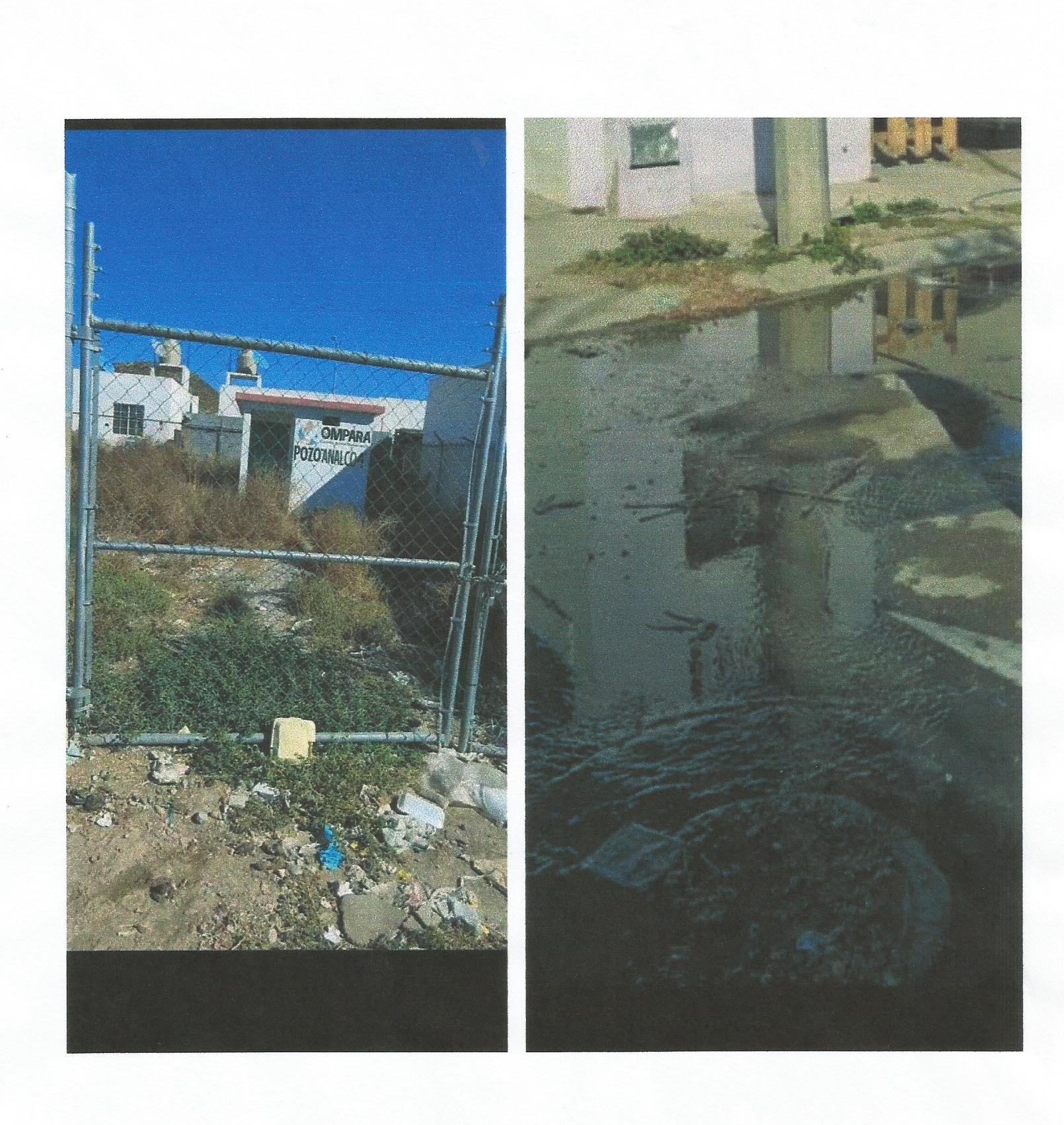 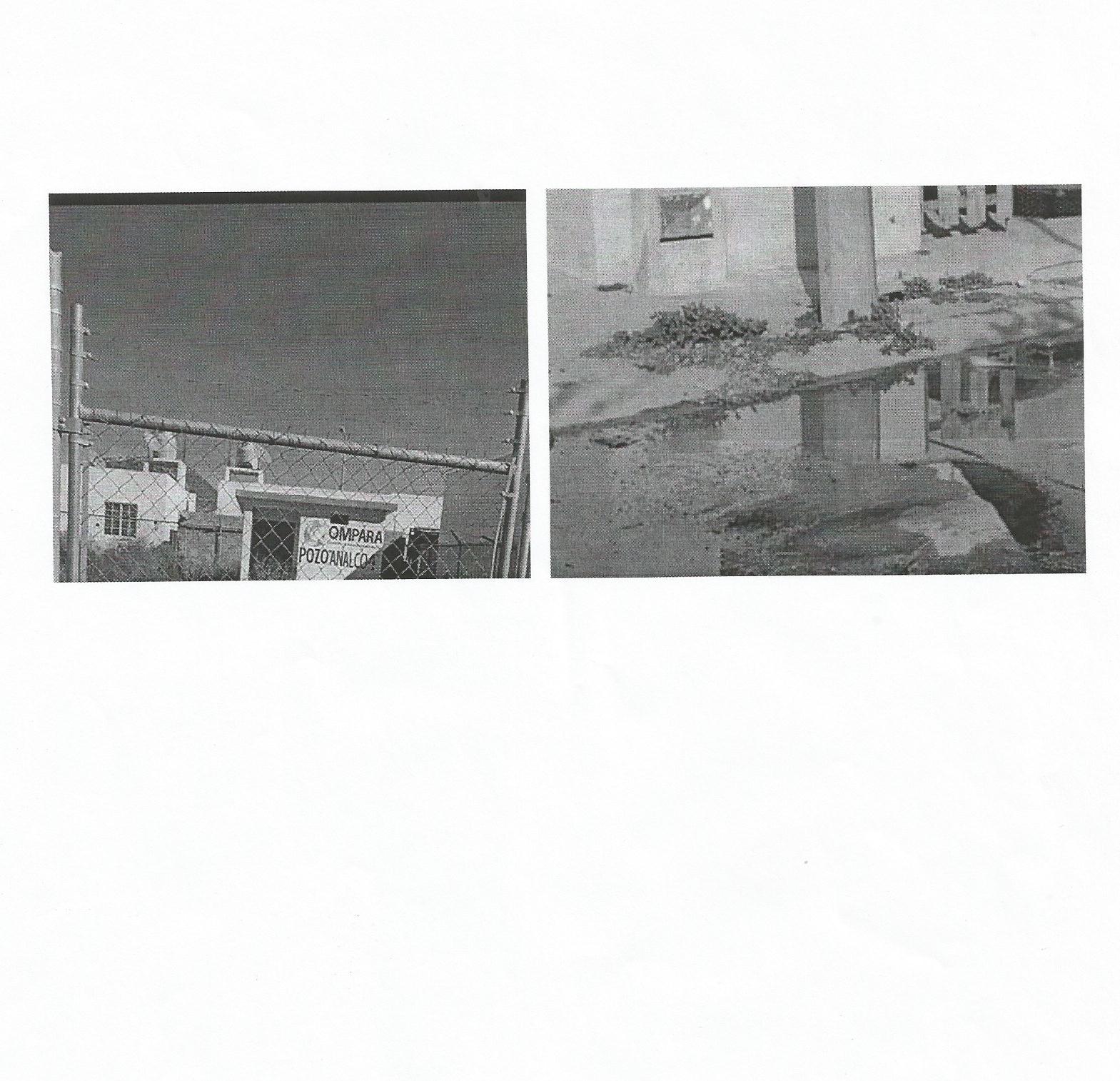 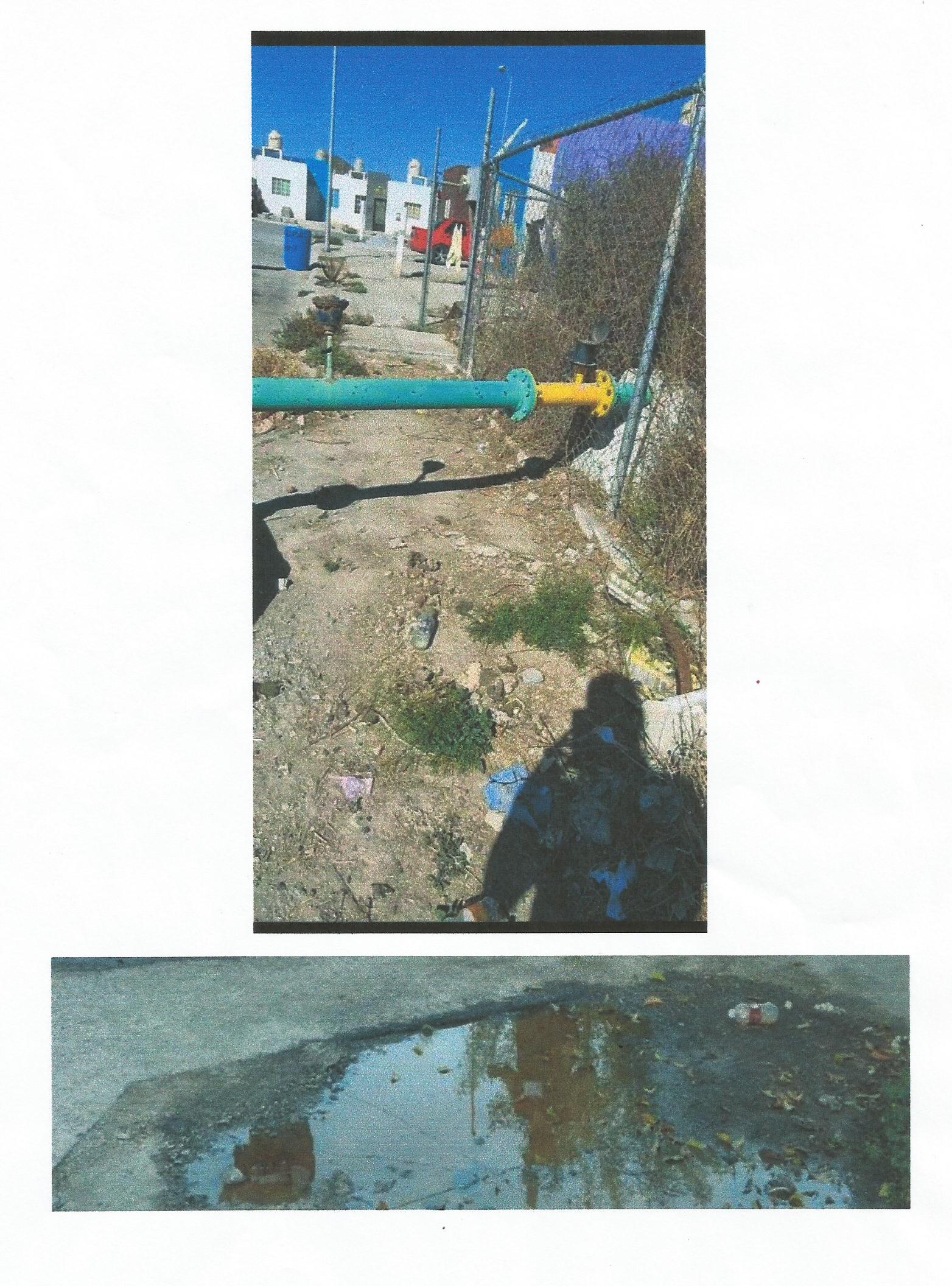 H.  PLENO DEL CONGRESO DEL ESTADO DE COAHUILA DE ZARAGOZA.PRESENTE. – Proposición con Punto de Acuerdo que presenta la Diputada Luz Natalia Virgil Orona, conjuntamente con los diputados integrantes del Grupo Parlamentario “Carlos Alberto Páez Falcón”, del Partido Acción Nacional, con objeto de que este H.  Pleno solicite al Titular del Ejecutivo Federal que, conforme a sus atribuciones constitucionales, restablezca el presupuesto destinado para el programa conocido como FORTASEG, sin afectar el FORTAMUN por tratarse de recursos primordiales para los municipios en materia de seguridad pública; lo anterior con base en la siguiente: Exposición de MotivosEl programa Subsidio para la Seguridad Pública de los Municipios y las Demarcaciones Territoriales del Distrito Federal (SUBSEMUN) tuvo vigencia del 2008 al 2015, fue transformado en el año 2016, para denominarse Subsidio para el Fortalecimiento del Desempeño en Materia de Seguridad Pública a los Municipios y Demarcaciones Territoriales de la Ciudad de México y, en su caso, a las Entidades Federativas que Ejerzan de Manera Directa o Coordinada la Función para el Ejercicio Fiscal.  (FORTASEG).Consistente en un subsidio para los municipios del país, y en su caso, para los estados, cuando los segundos se hacían cargo de la seguridad pública de uno o varios municipios. Entre sus Programas de Prioridad Nacional destacaron:Dignificación PolicialFortalecimiento de las Capacidades de Evaluación en Control de Confianza.Profesionalización y Capacitación de los elementos policiales de Seguridad Pública.Equipamiento de las Instituciones de Seguridad Pública. Prevención Social de la Violencia y la Delincuencia con Participación Ciudadana. Red Nacional de Radiocomunicación.Sistema Nacional de Atención de Llamadas de Emergencia y Denuncias Ciudadanas. Sistema Nacional de Información, base de datos del SNSP.Fortalecimiento de los Sistemas de Videovigilancia y GeolocalizaciónDe acuerdo con los Presupuestos de Egresos de la Federación, en el año 2017 el Programa de Fortalecimiento del Desempeño en Materia de Seguridad Pública a los Municipios y Demarcaciones Territoriales de la Ciudad de México, contemplaba un presupuesto de $5,000,000,000 (cinco mil millones de pesos); los presupuestos asignados durante los años siguientes fueron:En el ejercicio 2018 el presupuesto destinado fue el mismo que el del año 2017.En el ejercicio 2019, se redujo a $4’009’124,098.00 casi mil millones de pesos menos.En el ejercicio 2020, se redujo aún más, quedando en $4,000,000,000.00 (cuatro mil millones de pesos 00/100 M.N.).Para el ejercicio fiscal 2021, desapareció, junto con muchos otros programas y fideicomisos esenciales, sin justificación alguna, o bajo acusaciones de corrupción que nunca fueron demostradas por el Ejecutivo Federal o por la Secretaría de HaciendaEn un acto injustificado, a través del PRESUPUESTO DE EGRESOS DE LA FEDERACIÓN PARA EL EJERCICIO FISCAL 2021, publicado en el Diario Oficial de la Federación el 30 de noviembre de 2020, el capítulo correspondiente quedó de la siguiente manera: TÍTULO SEGUNDODEL FEDERALISMOCAPÍTULO ÚNICODe los recursos federales transferidos a las entidades federativas, a los municipios y a las demarcaciones territoriales de la Ciudad de MéxicoArtículo 7. El ejercicio de los recursos federales aprobados en este Presupuesto de Egresos para ser transferidos a las entidades federativas y, por conducto de éstas, a los municipios y a las demarcaciones territoriales de la Ciudad de México, así como el de los recursos federales que se ejerzan de manera concurrente con recursos de dichos órdenes de gobierno, se sujetará a las disposiciones legales aplicables, al principio de anualidad y a lo siguiente:…FRACCCION IX. El Consejo Nacional de Seguridad Pública aprobará a más tardar en el mes de enero, los criterios de distribución de los recursos de los fondos de ayuda federal para la seguridad pública a que se refiere el artículo 21 de la Constitución Política de los Estados Unidos Mexicanos, en términos de lo establecido en el artículo 142 de la Ley General del Sistema Nacional de Seguridad Pública. Para efectos del párrafo anterior, se promoverá que, por lo menos, el 20 por ciento de los recursos previstos en el Fondo de Aportaciones para el Fortalecimiento de los Municipios y de las Demarcaciones Territoriales del Distrito Federal (FORTAMUN), se destinen a la atención de necesidades directamente vinculadas con la seguridad pública. El Consejo Nacional de Seguridad Pública, al aprobar los criterios para la distribución de los recursos de los fondos de ayuda federal que se otorguen a las entidades federativas, municipios y demarcaciones territoriales de la Ciudad de México para la seguridad pública, promoverá y vigilará que su aplicación se oriente al cumplimiento de los ejes estratégicos y programas con prioridad nacional definidos por dicho Consejo, así como que su erogación se realice en términos de la Ley de Disciplina Financiera de las Entidades Federativas y los Municipios. Con esto se disminuyó considerablemente la capacidad para cubrir los programas que se ejercían a través de FORTAMUN en por lo menos un 20%. Al mismo tiempo, como ya es de todos conocido, fue extinguido el apoyo para el FORTASEG, y con ello los 4 mil millones de pesos destinados a este programa en el ejercicio fiscal 2020. Presupuesto esencial para las tareas y fortalecimiento de la seguridad pública en los municipios y en las alcaldías de la Ciudad de México.Apelamos a que el presidente Andrés Manuel López Obrador, reconsidere la importancia vital que tiene el programa FORTASEG, para que lo reinstale junto con los recursos, por lo menos con el mismo presupuesto de 2020.Por las razones expuestas, presentamos a esta soberanía la siguiente: Proposición con Puntos de AcuerdoQue, por las características del caso, solicitamos que sea resuelta en la vía de urgente y obvia resolución.ÚNICO. -  Este H.  Pleno solicita al Titular del Ejecutivo Federal que, conforme a sus atribuciones constitucionales, restablezca el presupuesto destinado para el programa conocido como FORTASEG, por tratarse de recursos primordiales para los municipios en materia de seguridad pública; lo anterior sin generar la afectación del FORTAMUN u otros fondos federales.Fundamos esta petición en los artículos 21, Fracción VI, 179, 180 y 182 de La Ley Orgánica del Congreso del Estado de Coahuila de Zaragoza. ATENTAMENTE“Por una patria ordenada y generosa y una vida mejor y más digna para todos”.Grupo Parlamentario “Carlos Alberto Páez Falcón” del Partido Acción Nacional.Saltillo, Coahuila de Zaragoza, a 27 de abril de 2021ALBERTO PÁEZ FALCÓN”DIP. LUZ NATALIA VIRGIL ORONADIP. RODOLFO GERARDO WALSS AURIOLES	DIP. MAYRA LUCILA VALDÉS GONZÁLEZPROPOSICIÓN CON PUNTO DE ACUERDO QUE PRESENTA LA DIPUTADA LAURA FRANCISCA AGUILAR TABARES CONJUNTAMENTE CON LAS DIPUTADAS Y DIPUTADO INTEGRANTES DEL GRUPO PARLAMENTARIO movimiento de regeneración nacional DEL PARTIDO morena, PARA QUE SE ENVÍE ATENTO EXHORTO A LOS 38 MUNICIPIOS DEL ESTADO CON EL OBJETO DESOLICITARLES DESARROLLEN PROGRAMAS DE EDUCACIÓN AMBIENTAL DIRIGIDOS A COMBATIR LA AGRESION HACIA ANIMALES. H. PLENO DEL CONGRESO DEL ESTADO DE COAHUILA DE ZARAGOZA P R E S E N T E. La suscrita Diputada Laura Francisca Aguilar Tabares, conjuntamente con las demás Diputadas y Diputado integrantes del Grupo Parlamentario movimiento de regeneración nacional, del Partido morena, con fundamento en lo dispuesto por los artículos 21 fracción VI, 179, 180, 181, 182 y demás relativos de la Ley Orgánica del Congreso del Estado Independiente, Libre y Soberano de Coahuila de Zaragoza, nos permitimos presentar ante este H. Pleno del Congreso del Estado, la presente Proposición con Punto de Acuerdo, solicitando que la misma sea considerada de urgente y obvia resolución en base a las siguientes: C O N S I D E R A C I O N E SLo sucedido hace unas semanas en la ciudad de Torreón Coahuila, donde vecinos de la colonia José Ramírez mijares exhibieron colgando de un poste a una lechuza sin vida, fue brutal. Si bien la Procuraduría Federal de Medio Ambiente y Protección Animal ya se encuentra investigando el caso, es por demás triste el escenario tan violento al que estuvieron expuestos los vecinos de esta colonia; pero es más triste aún saber que esto se pudo combatir con educación, con prevención. Este suceso se ha viralizado, no obstante que ello no nos haga creer que esto es un hecho aislado, pues también en el municipio de La Madrid se ha registrado un anormal envenenamiento de perros, tanto que el municipio ha pedido a los pobladores resguarden con extremo cuidado a sus mascotas. Igualmente la semana pasada, ahora en Monclova una cría de oso fue asesinado ayer en el fraccionamiento Las Palmas. El osito fue visto vagando en la mancha urbana causando gran conmoción entre los pobladores de la zona.Al verlo, un hombre tomó un arma y disparó contra el animal, los múltiples balazos le arrebataron la vida en el instante.Regresando a la Laguna, ahora en San Pedro, elementos de Protección Civil rescataron a un perro muy asustado, cachorro aún, que fue herido en una de sus patitas al parecer por proyectil de arma de fuego. Los vecinos de la colonia, relatan que vieron cuando el perrito salió corriendo de una casa y como andaba muy asustado, se metió debajo de un automóvil, y no lo podían sacar, por ello llamaron a los elementos de Protección Civil y lo pudieron rescatar.La situación en la región no termina ahí, pues hace semanas en Torreón, se hizo público a través de redes sociales un video en donde una vecina de la colonia Villas de Zaragoza señala a unos jóvenes de entrenar a un perro de la raza pitbull, aparentemente para peleas, con perros callejeros, los cuales sufren ante la fuerza de la mandíbula del perro. En el video que tiene una duración no mayor a un minuto, se puede ver como el perro se encuentra atacando y sometiendo a otro callejero, esto ante las risas de los jóvenes, que en cuanto ven a la mujer comenzando a grabar comienzan a hacer labores para separarlo.Y por supuesto no olvidemos lo ocurrido en Saltillo a “Spike”, perrito que recibió un disparo de arma de fuego en la mandíbula por parte de un elemento de la policía de Acción y Reacción del Estado de Coahuila.Como podemos ver, todos los casos de maltrato animal antes mencionados, no pueden ser considerados como un caso aislado, más bien es un problema que se viene arrastrando en la sociedad desde hace un buen tiempo. ¿Hasta cuándo vamos a poner un freno a esta violencia ejercida en contra de los animales? ¿Hasta cuándo va a durar la indiferencia de las autoridades con los que no tienen voz? Vemos campañas de educación ambiental sobre el reciclaje, la reforestación, el cuidado de las áreas verdes, el cuidado del agua… ¿Cuándo se va a voltear a ver a los animales? ¿Es necesario que en Coahuila tengamos que lamentar la muerte a manos de la ignorancia de la sociedad? ¿Estamos esperando que un caso lamentable se haga viral, como el de Rodolfo Corazón en Sinaloa, para hacer algo? Por lo anteriormente expuesto y con fundamento en lo dispuesto por los artículos 21 fracción VI, 179, 180, 181, 182 y demás relativos de la Ley Orgánica del Congreso del Estado Independiente, Libre y Soberano de Coahuila de Zaragoza, se presenta ante este H. Pleno del Congreso del Estado, solicitando que sea tramitado como de urgente y obvia resolución el siguiente:PUNTO DE ACUERDOÚNICO. SE ENVÍE ATENTO EXHORTO A LOS 38 CABILDOS MUNICIPALES PARA QUE POR CONDUCTO DE SUS DIRECCIONES DE MEDIO AMBIENTE DESARROLLEN PROGRAMAS DE EDUCACIÓN AMBIENTAL DIRIGIDOS A COMBATIR LA AGRESION HACIA ANIMALES.A T E N T A M E N T ESaltillo, Coahuila de Zaragoza, 27 abril de 2021Grupo Parlamentario de morenaDip. Laura Francisca Aguilar TabaresDip. Lizbeth Ogazón NavaDip. Teresa De Jesús Meraz GarcíaDip. Francisco Javier Cortez Gómez PROPOSICIÓN CON PUNTO DE ACUERDO QUE PRESENTA EL DIPUTADO RODOLFO GERARDO WALSS AURIOLES, EN CONJUNTO CON LAS DIPUTADAS INTEGRANTES DEL GRUPO PARLAMENTARIO “CARLOS ALBERTO PÁEZ FALCÓN”, DEL PARTIDO ACCIÓN NACIONAL, POR EL QUE ESTA SOBERANÍA EXHORTA A LA SECRETARÍA DEL TRABAJO  Y A LA SECRETARÍA DE DESARROLLO RURAL DEL ESTADO DE COAHUILA, PARA QUE CONJUNTAMENTE IMPULSEN PROGRAMAS Y ACCIONES CON EL OBJETO DE LOGRAR MEJORES CONDICIONES LABORALES EN EL MEDIO RURAL DE NUESTRO ESTADO, A EFECTO DE QUE SE GARANTICEN LOS DERECHOS LABORALES Y HUMANOS DE QUIENES AHÍ TRABAJAN. LO ANTERIOR CON BASE EN LA SIGUIENTEEXPOSICIÓN DE MOTIVOSLa Ley Federal de Desarrollo Rural Sustentable, en su artículo 5 fracción primera, nos habla sobre el marco previsto en la Constitución Política de los Estados Unidos Mexicanos, en donde el Estado, a través del Gobierno Federal y en coordinación con los gobiernos de las entidades federativas y municipales, impulsará políticas, acciones y programas en el medio rural que serán considerados prioritarios para el desarrollo del País y que estarán orientados a los siguientes objetivos:I. Promover y favorecer el bienestar social y económico de los productores, de sus comunidades, de los trabajadores del campo y, en general, de los agentes de la sociedad rural con la participación de organizaciones o asociaciones, especialmente la de aquellas que estén integradas por sujetos que formen parte de los grupos vulnerables referidos en el artículo 154 de la presente Ley, mediante la diversificación y la generación de empleo, incluyendo el no agropecuario en el medio rural, así como el incremento del ingreso.La Ley Federal del Trabajo, que es la que rige las relaciones de laborales comprendidas en el artículo 123, apartado A, de la Constitución Mexicana, define en el artículo 279 a los trabajadores del campo como “aquéllos que ejecutan las labores propias de las explotaciones agrícolas, ganaderas, acuícolas, forestales o mixtas, al servicio de un patrón”.En el Estado de Coahuila, lamentablemente, las condiciones de trabajo en el sector rural y agrícola son pésimas e inhumanas. Es importante destacar lo anterior ya que en muchas ocasiones se ha restado importancia a los derechos laborales de los trabajadores del campo, haciendo a un lado las leyes en la materia y prevaleciendo los usos y costumbres, pues sigue siendo común que las relaciones de trabajo sean “bajo palabra”, dejando a un lado la existencia de contratos por escrito, lo cual si bien, no exime al patrón de cumplir sus obligaciones, a las que está sujeto conforme a la ley, pero sí deja en desventaja al trabajador.La  falta de acciones y cumplimiento a las disposiciones legales en materia laboral, es responsabilidad de las autoridades competentes, por lo que se deben reforzar las visitas de verificación e inspección a los centros de trabajo, para efecto de comprobar si efectivamente los patrones están cumpliendo con sus obligaciones, de manera que se garanticen las condiciones laborales a los trabajadores del campo y el respeto irrestricto a sus derechos humanos y de seguridad social y que, además, se apliquen las sanciones correspondientes en caso de incumplimiento.Por otra parte, es importante mencionar que, además del ya de por sí grave problema que enfrentan los trabajadores del campo en todo el País, existe además el caso de los menores de edad, quienes sufren una serie de abusos al ingresarlos al campo a laborar; esta problemática los priva de vivir su infancia de manera digna y acorde a su edad, resultando esto perjudicial para su desarrollo físico y psicológicoLa infancia es esa etapa de la vida que debe estar repleta de afectos, esparcimiento y aprendizaje, es responsabilidad del Estado garantizar el interés superior de la niñez. Lamentablemente en México se estima que cerca de 3.3 millones de niños ya ejercen alguna actividad laboral, según informó el Instituto Nacional de Estadística y Geografía en el 2020.Es por ello que las autoridades encargadas de vigilar el cumplimiento de las disposiciones laborales contenidas en la Constitución General de la República, la Ley Federal del Trabajo y las demás leyes y reglamentos aplicables, deben llevar a cabo programas y acciones con el objetivo de lograr mejores condiciones laborales en el medio rural de nuestro estado; así mismo, realizar visitas de verificación e inspección a las áreas de trabajo en el campo,  con el fin de comprobar el cumplimiento de las leyes en la materia y evitar prácticas violatorias a los derechos de los trabajadores, avanzando así, también, en el combate y erradicación del trabajo infantil.Es por lo anteriormente expuesto y con fundamento en la fracción VI del artículo 21, en los artículos 172, 179, 180, 181 y 182 de la Ley Orgánica del Congreso del Estado Independiente, Libre y Soberano de Coahuila de Zaragoza; el Reglamento Interior y de Prácticas Parlamentarias del Congreso del Estado Independiente, Libre y Soberano de Coahuila de Zaragoza, y demás Leyes aplicables, que presentamos ante esta Soberanía la siguiente PROPOSICIÓN CON PUNTO DE ACUERDOQue, por las características del caso, solicitamos que sea resuelta en la vía de urgente y obvia resolución.ÚNICO. ESTA SOBERANÍA EXHORTA A LA SECRETARÍA DEL TRABAJO Y A LA SECRETARÍA DE DESARROLLO RURAL DEL ESTADO DE COAHUILA, PARA QUE CONJUNTAMENTE IMPULSEN PROGRAMAS Y ACCIONES CON EL OBJETO DE LOGRAR MEJORES CONDICIONES LABORALES EN EL MEDIO RURAL DE NUESTRO ESTADO, A EFECTO DE QUE SE GARANTICEN LOS DERECHOS LABORALES Y HUMANOS DE QUIENES AHÍ TRABAJAN. ATENTAMENTE“POR UNA PATRIA ORDENADA Y GENEROSA, Y UNA VIDA MEJOR Y MÁS DIGNA PARA TODOS”GRUPO PARLAMENTARIO “CARLOS ALBERTO PÁEZ FALCÓN”  DEL PARTIDO ACCIÓN NACIONALSALTILLO, COAHUILA DE ZARAGOZA; A 27 DE ABRIL DE 2021. DIP. RODOLFO GERARDO WALSS AURIOLESDIP. LUZ NATALIA VIRGIL ORONA		                   DIP. MAYRA LUCILA VALDÉS GONZÁLEZPROPOSICIÓN CON PUNTO DE ACUERDO QUE PRESENTA LA DIPUTADA TERESA DE JESUS MERAZ GARCIA CONJUNTAMENTE CON LAS DIPUTADAS Y DIPUTADO INTEGRANTES DEL GRUPO PARLAMENTARIO movimiento de regeneración nacional DEL PARTIDO morena, PARA QUE SE ENVÍE ATENTO EXHORTO A LOS 38 MUNICIPIOS DEL ESTADO DE COAHUILA DE ZARAGOZA, CON EL OBJETO DE SOLICITARLES DE MANERA RESPETUOSA, INTEGREN A SU ESTRUCTURA UNA UNIDAD DE GÉNERO. H. PLENO DEL CONGRESO DEL ESTADO DE COAHUILA DE ZARAGOZA P R E S E N T E. La suscrita Diputada Teresa de Jesús Meraz García, conjuntamente con las demás Diputadas y Diputado integrantes del Grupo Parlamentario movimiento de Regeneración Nacional, del Partido morena, con fundamento en lo dispuesto por los artículos 21 fracción VI, 179, 180, 181, 182 y demás relativos de la Ley Orgánica del Congreso del Estado Independiente, Libre y Soberano de Coahuila de Zaragoza, nos permitimos presentar ante este H. Pleno del Congreso del Estado, la presente Proposición con Punto de Acuerdo, solicitando que la misma sea considerada de urgente y obvia resolución en base a las siguientes: C O N S I D E R A C I O N E SCompañeras y compañeros, por “género” se entienden las construcciones socioculturales que diferencian y configuran los roles, las percepcionesy los estatus de las mujeres y de los hombres en una sociedad. Por “igualdad de género” se entiende la existencia de una igualdad de oportunidades y de derechos entre las mujeres y los hombres en las esferas privada y pública que les brinde y garantice la posibilidad de realizar la vida que deseen. Actualmente, se reconoce a nivel internacional que la igualdad de género es una pieza clave del desarrollo sostenible.Hacer efectiva la igualdad sustantiva en los ámbitos: económicos, laboral, político, social, civil, educativo, de acceso a la justicia y a la seguridad pública; comunitario, familiar, de acceso a la información y en la planeación presupuestal.Impulsar  el adecuado desarrollo de políticas y programas públicos que integren una visión transversal orientada a la reducción de la brecha de género entre mujeres y hombres que habitan en el municipio.La perspectiva de género impulsada desde el ámbito municipal hace que no solo se reconozca a las mujeres como grupo social específico sino que abre la posibilidad de su participación y acción en el municipio. Así como en el Poder Legislativo se han dado a la tarea de de crear las unidades de Genero, así también el poder Ejecutivo está haciendo lo concerniente  este tema, por tanto es importante que los municipios hagan lo propio como garantía de el principio de equidad.Con una unidad dedicada a esta perspectiva se podrá modificar la desigualdad en la que se vive a razón del género, ubicando los problemas desde esferas diferentes, ya que implica tomar en cuenta y respetar la diversidad cultural entre las mujeres de un municipio, las urbanas, rurales,  indígenas entre otras pues es precisamente en la vida cotidiana es donde se palpan las oportunidades, y en ella resulta inevitable ver las brechas de género que existen. De persistir la exclusión los beneficios que generan el crecimiento y desarrollo económico para todos en igualdad de circunstancias seguirá siendo una cuenta pendiente. Reducir la brecha entre las mujeres y hombres requiere de esfuerzos institucionales para movilizar voluntades, promover y redirigir políticas, normas, mecanismos, capacidades y recursos que contribuyan a la definición, aplicación, seguimiento y evaluación de las políticas y medidas necesarias, cosa que se puede lograr en todos los municipios al tener en cuenta la creación de esta unidad.Por lo anteriormente expuesto y con fundamento en lo dispuesto por los artículos 21 fracción VI, 179, 180, 181, 182 y demás relativos de la Ley Orgánica del Congreso del Estado Independiente, Libre y Soberano de Coahuila de Zaragoza, se presenta ante este H. Pleno del Congreso del Estado, solicitando que sea tramitada como de urgente y obvia resolución el siguiente:PUNTO DE ACUERDOÚNICO.SE ENVÍE ATENTO EXHORTO A LOS 38 MUNICIPIOS DEL ESTADO DE COAHUILA DE ZARAGOZA, CON EL OBJETO DE SOLICITARLES DE MANERA RESPETUOSA, INTEGREN A SU ESTRUCTURA ADMINISTRATIVA UNA UNIDAD DE GÉNERO. A T E N T A M E N T ESaltillo, Coahuila de Zaragoza, 27 abril de 2021Grupo Parlamentario de morenaDip. Teresa De Jesús Meraz GarcíaDip. Lizbeth Ogazón NavaDip. Laura Francisca Aguilar TabaresDip. Francisco Javier Cortez Gómez DIP. MARÍA EUGENIA GUADALUPE CALDERÓN AMEZCUADIP. JESÚS MARÍA MONTEMAYOR GARZADIP. MARÍA GUADALUPE OYERVIDES VALDÉZDIP. RAÚL ONOFRE CONTRERASDIP. EDUARDO OLMOS CASTRODIP. HECTOR HUGO DÁVILA PRADODIP. LUZ ELENA GUADALUPE MORALES NÚÑEZDIP. MARÍA ESPERANZA CHAPA GARCÍADIP. JORGE ANTONIO ABDALA SERNADIP. RICARDO LÓPEZ CAMPOSDIP. OLIVIA MARTÍNEZ LEYVADIP. MARIO CEPEDA RAMÍREZDIP. EDNA ILEANA DÁVALOS ELIZONDODIP. MARÍA BARBARA CEPEDA BOHERINGERDIP. JESÚS MARÍA MONTEMAYOR GARZADEL GRUPO PARLAMENTARIO “MIGUEL RAMOS ARIZPE”DEL PARTIDO REVOLUCIONARIO INSTITUCIONALDIP. MARÍA EUGENIA GUADALUPE CALDERÓN AMEZCUADIP. MARÍA ESPERANZA CHAPA GARCÍADIP. JORGE ANTONIO ABDALA SERNADIP. MARÍA GUADALUPE OYERVIDES VALDEZDIP. RICARDO LÓPEZ CAMPOS DIP.  RAÚL ONOFRE CONTRERASDIP. OLIVIA MARTÍNEZ LEYVADIP. MARIO CEPEDA RAMÍREZDIP. EDNA ILEANA DÁVALOS ELIZONDODIP. MARÍA BÁRBARA CPEDA BOEHRINGERDIP. EDUARDO OLMOS CASTRODIP. HÉCTOR HUGO DÁVILA PRADODIP. LUZ ELENA GUADALUPE MORALES NUÑEZDIP. MARTHA LOERA ARÁMBULADIP. ÁLVARO MOREIRA VALDÉSDIP. ÁLVARO MOREIRA VALDÉSDIP. ÁLVARO MOREIRA VALDÉS